БПОУ ОО «Глазуновский сельскохозяйственный техникум»
Малоархангельский филиалФОНД ОЦЕНОЧНЫХ СРЕДСТВпо дисциплине«ОКАЗАНИЕ ПЕРВОЙ МЕДИЦИНСКОЙ ПОМОЩИ» 2019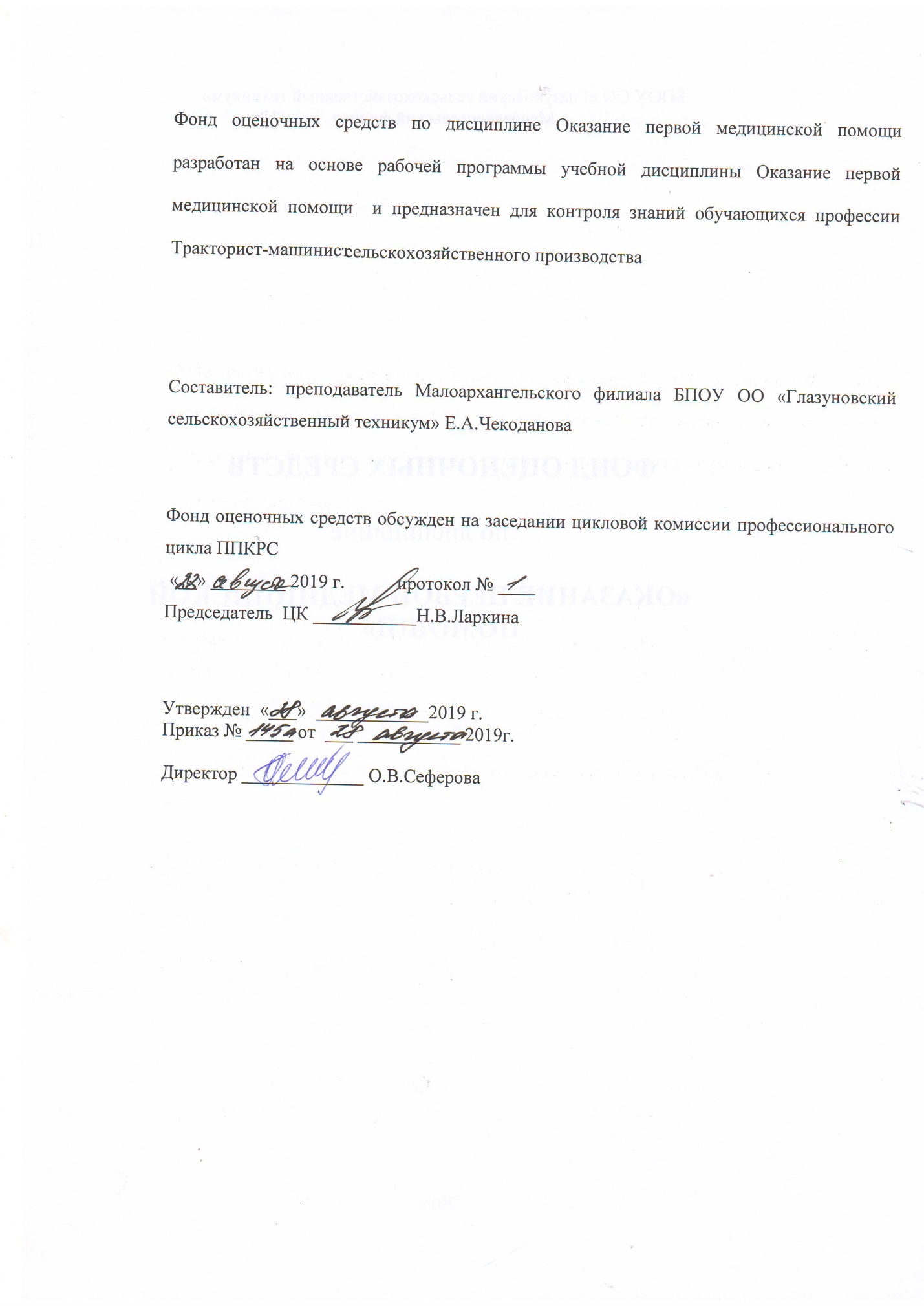 1.ОБЩИЕ ПОЛОЖЕНИЯ1.1. Область применения фонда оценочных средств.Фонд оценочных средств  предназначен для контроля и оценки результатов освоения обучающимися учебной дисциплины «Оказание первой медицинской помощи» в рамках программы профессионального обучения   по профессии  «Тракторист-машинист сельскохозяйственного производства» и содержит материалы для проведения текущего контроля, промежуточной аттестации в форме зачета.     Цели и задачи учебной дисциплины – результаты освоения дисциплины:     В результате освоения дисциплины обучающийся должен уметь:-  оценивать тяжесть состояния пострадавшего и определять  показания к проведению сердечно – легочной реанимации;-осуществлять комплекс мер по восстановлению функций дыхания;-осуществлять временную остановку наружного кровотечения;-осуществлять транспортировку и погрузку пострадавших в транспорт;-осуществлять иммобилизацию подручными средствами;-наложить  асептическую повязку;-использовать  подручные средства  наложения повязок;-применять  содержимое  индивидуальной аптечки.                      В результате освоения дисциплины обучающийся должен знать:-основы анатомии и физиологии человека;-структуру дорожно-транспортного травматизма;-наиболее частые повреждения при ДТП и способы их диагностики;-организационно-правовые аспекты оказания помощи пострадавшим;-особенности проведения сердечно-легочной реанимации детям; -виды кровотечений, признаки кровотечений;-общие принципы транспортной иммобилизации;-правила наложения транспортной иммобилизации1.3. Контроль и оценка результатов освоения дисциплиныКонтроль и оценка результатов освоения дисциплины осуществляется преподавателем в ходе текущего контроля, и промежуточной аттестации.Текущий контроль успеваемости проводится преподавателем  в форме устного и письменного опроса, при выполнении практических занятий. Обучение по учебной дисциплине завершается промежуточной аттестацией в форме зачета.2.    ПАСПОРТ ФОНДА ОЦЕНОЧНЫХ СРЕДСТВПрофессия Тракторист-машинист сельскохозяйственного производстваДисциплина Оказание первой медицинской помощиТЕМА 3.УГРОЖАЮЩИЕ ЖИЗНИ СОСТОЯНИЯ ПРИ МЕХАНИЧЕСКИХ И ТЕРМИЧЕСКИХ ПОРАЖЕНИЯХЗадание 1.Тест № 1  1.  Определите последовательность оказания первой медицинской помощи при обмороке: А - обрызгать лицо холодной водой; Б - придать ногам возвышенное положение; В - пострадавшего уложить на спину с несколько откинутой назад головой; Г - расстегнуть воротник и дать доступ свежего воздуха. 2.  Определите последовательность оказания первой медицинской помощи при сотрясении головного мозга: А -        срочно вызвать врача, обеспечить абсолютный покой пострадавшему, на его голову наложить холод; Б  -        наложить на голову пострадавшего холод, дать ему крепкого чая или кофе, сопроводить его в медицинское учреждение; В  - дать пострадавшему обезболивающие и успокоительные таблетки, доставить его в медицинское учреждение. 3.  В результате падения у подростка появилась тошнота и рвота, нарушилась координация движений. Какова последовательность действий по оказанию первой медицинской помощи: А -        дать обезболивающие таблетки и проводить подростка в ближайшую поликлинику, больницу; Б -        сделать промывание желудка, поставить клизму, дать успокаивающее; В -        обеспечить покой, приложить к голове холодный компресс, вызвать «скорую помощь». 4.  При травматическом шоке прежде всего необходимо: А -        создать спокойную обстановку для пострадавшего (исключить раздражающие шумы), дать обезболивающее средство; Б -        провести временную иммобилизацию, обеспечить полный покой пострадавшему, направить пострадавшего в лечебное заведение; В - устранить действие травматического фактора, остановить кровотечение, дать обезболивающее, обработать рану, наложить давящую повязку. 5.  Внезапно возникающая потеря сознания - это:  А – Шок; Б – Обморок; В – Мигрень; Г – Коллапс. 6 .       Причинами сердечной недостаточности могут быть: А -        ревматические поражения сердечной мышцы, пороки сердца, инфаркт миокарда, физическое перенапряжение, нарушение обмена веществ и авитаминозы; Б -        внутреннее и наружное кровотечение, повреждение опорно-двигательного аппарата, переутомление, тепловой и солнечный удары; В -        тяжелые повреждения, сопровождающиеся кровопотерей, размозжение мягких тканей, раздробление костей, обширные термические ожоги. 7.  Признаки сотрясение головного мозга А - кратковременная потеря сознания,  рвота, утрата памяти на события, предшествующие травме (ретроградная амнезия), головная боль, головокружение, шум в ушах, неустойчивая походка, зрачки расширены; Б - кратковременная потеря сознания,  головная боль, головокружение, нарушение сна; В - головная боль, рвота, головокружение, нарушение сна;  8. Основные причины травматического шока А - переутомление, перегрузка, кровопотеря; Б - боль, большая кровопотеря, интоксикация за счет всасывания продуктов распада омертвевших и размозженных тканей, повреждение жизненно важных органов с расстройством их функций В - боль, кровопотеря, интоксикация за счет всасывания продуктов распада алкоголя, повреждение жизненно важных органов. 9.  Нормальное артериальное давление составляет А- 120/60 мм. рт. ст.; Б- 140/80 мм рт ст.; В- 130-120/80 мм рт. ст. 10. При артериальном давлении 160/110 больному запрещается А - пить чай, кофе; Б - лежать на мягкой постели; В - пить клюквенный морс.  Критерии оценки задания 1: - на  10-9 вопросов дан правильный ответ – оценка «5»; - на 8-7 вопросов дан правильный ответ – оценка «4»; - на 5-6 вопросов дан правильный ответ – оценка «3»; - менее чем на 4 вопроса дан правильный ответ – оценка «2». ТЕМА 5. ТЕРМИЧЕСКИЕ ПОРАЖЕНИЯ Задание 1.Тест № 1  1.Что означает понятие «термический ожог»? А) повреждение тканей тела, вызванное воздействием низкой температуры; Б) воздействие на кожу солнечных лучей, кислот и щелочей; В) повреждение тканей тела, вызванное воздействием высокой температуры. 2. Основными причинами ожогов являются: А) небрежное поведение на кухне, шалости с огнем, у костра, тушение пожара, спешка и невнимательность при обращении с нагретыми или раскаленными предметами;       Б) ссора с соседями, пожар в соседнем доме, укус собаки, отравление угарным газом, удар грома;        В) поражение молнией, поражение электрическим разрядом при замыкании проводов: горячими газами и паром, небрежное обращение с горючими и лакокрасочными веществами. 3.С какими частями тела чаще всего случаются ожоги? А) туловищем и головой; Б) руками и ногами; В) руками и ногами, туловищем и головой. 4.От каких факторов зависит тяжесть ожога? А) от площади горения и пламени воздействия на кожу; Б) температуры и длительности ее воздействия солнечных лучей; В) площади и глубины повреждения тела и возраста пострадавшего; Г) от всех выше перечисленных. 5.Какой ожог поверхности тела может закончиться смертью? А) ½; Б) 1/3; В) ¼. 6.Сколько степеней ожогов существует? А) 2; Б) 3; В) 4; Г) 5 7.Какие признаки появляются на поверхности кожи при ожоге первой степени? А) побледнела кожа и в этом месте ощущается боль; Б) покраснела кожа и ощущается незначительная боль; В) посинела кожа и ощущается боль. 8.Какими признаки появляются на поверхности кожи при ожоге второй степени? А) образуются волдыри (пузыри с жидкостью); Б) покраснела кожа на месте ожога; В) видна обнаженная рана. 9.Как выглядит на поверхности кожи ожог третьей степени? А) покраснела кожа на месте ожога; Б) образуются волдыри; В) обнаженная рана; Г) произошло обугливание и пахнет жареным мясом. 10.Как выглядит на поверхности кожи ожог четвертой степени? А) образуются волдыри; Б) обнаженная рана; В) обугливание, под кожей видна жировая клетчатка, мышцы, связки, сухожилия, кости. 11.Что непомерно страдает в организме человека при ожогах? А) нервная система, головной мозг; Б) печень, почки; В) возникает сердечная недостаточность. 12. Если на человеке загорелось одежда, как рекомендуется ее тушить? А) песком, снегом, водой, укутать несинтетической плотной тканью; Б) способом самотушения, перекатываясь по земле, траве, полу (недолго и очень быстро). В) утопить в ванной, вызвать пожарную машину. 2 балла 13.Можно ли укрывать горящего человека плотной тканью более чем на 5-10 секунд? А) да; Б) нет; В) в зависимости от обстановки. 14.Как рекомендуется стаскивать, или отдирать одежду, нижнее белье или обувь, если они «приварились» к поверхности? А) сначала рукава, потом остальную часть; Б) разрезать на части; В) ничего не трогать до приезда скорой помощи. 15.Что рекомендуется проделать в первую очередь для уменьшения боли при ожогах первой степени? А) обожженное место завернуть в чистую ткань, подставить под струю холодной воды на 10-15 минут; Б) выпить обезболивающую таблетку; В) приложить лед или снег, повязку пропитанную спиртом; Г) засунуть обожженную часть в морозильную камеру 16.Как следует поступать при тяжелых ожогах (3-й и 4-й степени) для предотвращения ожогового шока? А) дать выпить обезболивающее средство с горячим чаем, или минеральной водой, уложить спать, позвонить по телефону «03»; Б) освободить пострадавшего от одежды, дать выпить обезболивающее средство, придать телу удобное положение, обеспечить обильным питьем. Ответы: 1.В 10.В 2.А,В 11.А  3.Б 12.А.Б 4.Г 13.А 5. А 14 В 6. В 15.А 7. Б 16.А 8. А 9.В Критерии оценки задания 1: - на все 15-16 вопросов дан правильный ответ – оценка «5»; - на 14-12 вопросов дан правильный ответ – оценка «4»; - на 10 вопросов дан правильный ответ – оценка «3»; - менее, чем на 2 вопроса дан правильный ответ – оценка «2». Тест № 2 1. Определите последовательность оказания первой медицинской помощи при химическом ожоге кислотой: А- дать обезболивающее средство; Б- промыть кожу проточной водой; В- удалить с человека одежду, пропитанную кислотой; Г- промыть место повреждения слабым раствором питьевой соды; Д-  доставить пострадавшего в лечебное учреждение. 2 .Определите последовательность оказания первой медицинской помощи при химическом ожоге щёлочью: А-  промыть кожу проточной водой; Б-  промыть повреждённое место слабым раствором (1 -2%) уксусной кислоты; В-  удалить одежду, пропитанную щёлочью; Г-  доставить пострадавшего в медицинское учреждение; Д-  дать обезболивающее средство. 3. При ожоге необходимо: А-        убрать с поверхности тела горячий предмет, срезать ножницами одежду, на поврежденную поверхность на 5—10 минут наложить холод, здоровую кожу вокруг ожога продезинфицировать, на обожженную поверхность наложить стерильную повязку и направить пострадавшего в медицинское учреждение; Б-        убрать с поверхности тела горячий предмет, срезать ножницами одежду, поврежденную поверхность смазать йодом, а затем маслом, наложить стерильную повязку и направить пострадавшего в медицинское учреждение; В-        убрать с поверхности тела горячий предмет, не срезая ножницами одежды, залить обожженную поверхность маслом, наложить стерильную повязку и направить пострадавшего в медицинское учреждение. 4. При ожоге третьей степени немедленно вызовите «скорую помощь» и:  А – Полейте пузыри водой; Б – Дайте пострадавшему большое количество жидкости; В – Обработайте кожу жиром или зеленкой;  5. У пострадавшего на пожаре поражены ткани, лежащие глубоко (подкожная клетчатка, мы шцы, сухожилия, нервы, сосуды, кости), частично обуглены ступни, какая у него степень ожога А- I Б-II В-IIIа Г-IIIб Д-IV 6.  Признаки теплового удара А- повышение температуры тела, появляются озноб, разбитость, головная боль, головокружение, покраснение кожи лица, резкое учащение пульса и дыхания, заметны потеря аппетита, тошнота, обильное потоотделение; Б- понижение температуры тела, появляются озноб, разбитость, головная боль, головокружение, покраснение кожи лица, резкое учащение пульса и дыхания, заметны потеря аппетита, тошнота; В- повышение температуры тела,  головная боль, покраснение кожи лица, обильное потоотделение. 7.  Причины, способствующие отморожению А- низкая влажность воздуха, тяжёлая физическая работа, тёплая одежда, вынужденное продолжительное длительное пребывание на морозе (лыжники, альпинисты); Б- высокая влажность воздуха, сильный ветер, тесная сырая обувь, вынужденное продолжительное неподвижное положение, длительное пребывание на морозе (лыжники, альпинисты), алкогольное опьянение; В- низкая температура окружающего воздуха, тяжёлая физическая работа, тёплая одежда, вынужденное продолжительное длительное пребывание на морозе (лыжники, альпинисты). 8.  При неглубоком отморожении ушных раковин, носа, щек А- их растирают снегом до покраснения. Затем протирают 70 % этиловым спиртом и смазывают вазелиновым маслом или каким-либо жиром. Б- их растирают теплой рукой или мягкой тканью до покраснения. Затем протирают холодной водой и смазывают вазелиновым маслом или каким-либо жиром.  В- их растирают теплой рукой или мягкой тканью до покраснения. Затем протирают 70 % этиловым спиртом и смазывают вазелиновым маслом или каким-либо жиром. 9.  При тепловом ударе необходимо А- пострадавшего раздеть, уложить на спину с приподнятыми конечностями и опущенной головой, положить холодные компрессы на голову, шею, грудь, дать обильное холодное питьё; Б- уложить пострадавшего в постель, дать чай, кофе, в тяжелых случаях пострадавшего следует уложить на спину с опущенными конечностями и приподнятой головой; В- уложить пострадавшего в постель, дать холодные напитки, в тяжелых случаях пострадавшего следует уложить на спину с опущенными конечностями и приподнятой головой. 10.  Во время тяжёлой физической работы в помещении с высокой температурой воздуха и влажностью возможен А- солнечный удар; Б- травматический шок; В- травматический токсикоз; Г- тепловой удар. Критерии оценки задания 1: - на  10-9 вопросов дан правильный ответ – оценка «5»; - на 8-7 вопросов дан правильный ответ – оценка «4»; - на 5-6 вопросов дан правильный ответ – оценка «3»; - менее чем на 4 вопроса дан правильный ответ – оценка «2».  ТЕМА 6. ОРГАНИЗАЦИОННО- ПРАВОВЫЕ АСПЕКТЫ ОКАЗАНИЯ ПОМОЩИ ПОСТРАДАВШИМ ПРИ ДОРОЖНО-ТРАНСПОРТНЫХ ПРОИСШЕСТВИЯХ Задание 1.Тест № 11. Разрешено ли пострадавшему без сознания давать лекарственные препараты?      1-разрешено; 2-запрещено; 3-разрешено при крайней необходимости.2. Как располагают руки на груди при непрямом массаже сердца?     1-основания ладоней располагают на 2 пальца выше мочевидного отростка. Один большой палец в сторону левого плеча, другой правого;     2-массаж выполняют ладонью одной руки, расположенной на 2 пальца ниже мочевидного отростка.      3-основания ладоней накладывают друг на друга на 2 пальца выше мочевидного отростка. Один палец в сторону подбородка, другой живота.3. Как правильно провести СЛР?     1-вентиляция легких (1 вдох), непрямой массаж сердца (15 надавливаний);     2-непрямой массаж сердца (5 надавливаний) и вентиляция легких (1 вдох);     3-непрямой массаж сердца (30 надавливаний) и вентиляция легких (2 вдоха).4. Первая помощь при травме волосистой части головы.     1-наложить шейную шину, а на рану ватный тампон. Уложить на спину, приподняв ноги. Приложить холод;     2-наложить шейную шину, к ране бинтовую давящую повязку. Уложить на бок с согнутыми ногами. Приложить холод.;     3-рану заклеить пластырем. При потери сознания уложить на бок.5. Как  правильно транспортировать пострадавшего с переломами ребер или грудины?     1-лежа на спине; 2-лежа на боку; 3-сидя или полусидя.6. Первая помощь при переломах конечностей (если отсутствуют шины)?     1-верхнюю конечность прибинтовывают к телу. Нижние прибинтовывают друг к другу, проложив мягкую ткань;      2-верхнюю конечность подвешивают на косынке и прибинтовывают к телу. Нижние плотно прибинтовывают друг к другу;     3-вкрхнюю конечность подвешивают на косынке и прибинтовывают к телу. Нижние прибинтовывают друг к другу, проложив мягкую ткань.7. Признаки артериального кровотечения и первая помощь.     1-кровь темного цвета вытекает из раны. Наложить давящую повязку.     2-кровь алого цвета пульсирует из раны. Наложить жгут на 3-. выше раны.;     3-цвет крови не имеет значения. Наложить жгут на 3-. ниже раны.8. Как правильно транспортировать пострадавшего с носовым кровотечением?     1-сидя, запрокинув голову назад, к переносице холод;     2-сидя, запрокинув голову вперед, к переносице холод;     3-положение не имеет значения. Приложить к переносице холод.9. Когда пострадавшего необходимо срочно извлечь из машины?     1-всегда при потери сознания; 2-при переломах нижних конечностей;     3-при потери сознания, отсутствии пульса и признаков жизни;10. Как определить наличие пульса на сонной артерии?     1-3 пальца расположить с левой стороны под челюстью;     2- 2-3 пальца с любой стороны шеи на уровне кадыка и осторожно продвигать их вглубь шеи;     3-большой палец под подбородком с одной стороны гортани, остальные с другой.   Эталоны правильных ответов: 1-2, 2-3, 3-3, 4-2, 5-3, 6-3, 7-2, 8-2, 9-3, 10-2.         Тест № 21. Какие сведения необходимо сообщить диспетчеру скрой о ДТП?     1-ориентиры, ближайшие к месту ДТП. Количество пострадавших, их пол и возраст;     2-точное место ДТП. Количество пострадавших, их пол, примерный возраст, наличие признаков жизни и кровотечений;     3-улицу и № дома. Кто пострадал и полученные травмы.2. Когда необходимо проводить СЛР?     1-при потери сознания, отсутствии пульса и дыхания;     2-при потери сознания, независимо от наличия пульса;     3-при потери сознания и отсутствия пульса.3. Как уложить пострадавшего при потери им сознания?     1-на спину с вытянутыми ногами;     2-на спину с подложенным под голову валиком из одежды;     3-на бок, чтобы согнутые колени опирались о землю, верхняя рука под щекой.4. Помощь пострадавшему с повреждением позвоночника.     1-уложить на бок;     2-лежащего не трогать. Наложить на шею шину, не меняя положения тела и шеи;     3-лежащему на спине положить под шею валик и приподнять ноги.5. Первоочередная помощь при открытых переломах конечностей и кровотечении.     1-наложить жгут выше места перелома;     2-наложить шины; 3-наложить давящую повязку.6. Как правильно снять одежду при переломах конечностей?     1-сначала с неповрежденной, затем с поврежденной конечности;     2-сначала с поврежденной, затем с неповрежденной конечности;     3-разрезать одежду ножницами.7. На какой срок накладывают кровоостанавливающий жгут?     1-до получаса в теплое время и 1 часа в холодное;     2-до 1 часа в теплое время и до получаса в холодное;     3-время не ограничено.8. Как остановить венозное кровотечение?     1-нложить жгут выше раны;     2-на рану наложить давящую повязку;     3-наложить жгут ниже раны.9. Как извлечь инородное тело, попавшее в дыхательные пути?     1-уложить на колено лицом вниз и несколько раз ударить кулаком по спине;         2-несколько раз ударить ладонью по спине, или обхватив сзади за ребра сдавить и кулаком надавить на живот внутрь и вверх;     3-вызвать рвоту, надавив на язык или сильно кулаком надавить на живот.10. Основные признаки утомления.     1-сонливость, вялость, притупление внимания;     2-возбужденность, раздражительность;     3-головокружение, резь в глазах, потливость.Эталоны правильных ответов: 1-2, 2—1, 3-3, 4-2, 5-1, 6-1, 7-2, 8-2, 9-3, 10-2. ТЕМА 9. ОСТАНОВКА НАРУЖНОГО КРОВОТЕЧЕНИЯ Задание 1. Тест № 1  Каковы признаки наружного артериального кровотечения?  1. быстрое и пульсирующее кровотечение 
2. кровь сочится по каплям 
3. медленное и тягучее кровотечение 
4. кровь темно-красного цвета 2. Артериальное кровотечение из сосудов верхних и нижних конечностей останавливают в два этапа:  1 .прижимают артерию чуть ниже места повреждения, после остановки кровотечения 2 2. 2. накладывают давящую повязку. 
3. прижимают артерию выше места повреждения к кости, а затем накладывают стандартный или импровизированный жгут; 3.  Каковы признаки поверхностного венозного кровотечения?  1. кровь ярко-красного цвета 
2. кровь спокойно вытекает из раны 
3. кровь сочится по каплям 
4. кровь фонтанирует из раны 4. Перед наложением давящей повязки на руку необходимо:  1.обработать руку йодом; 
2.обработать края раны йодом, перекисью водорода или слабым раствором марганцовки. 
3.промыть руку водой и обработать ее зеленкой; 5.Максимальное время наложения жгута летом:  1 .60 минут; 
2. 120 минут; 
3. 45 минут. 
4. 30 минут; 6.Какую информацию нужно указать в записке, прикрепляемой к жгуту:  1. дату и точное время (часы, минуты) наложения жгута; 
2. фамилию, имя, отчество пострадавшего, время получения ранения; 
3. фамилию, имя, отчество пострадавшего, время наложения жгута, фамилию, имя, отчество наложившего жгут. 7.Как правильно наложить кровоостанавливающий жгут?  1. ниже места повреждения 
2. выше места повреждения 
3. всё равно, главное, чтобы на голое тело 
4. на место повреждения 8.Найдите ошибку в признаках наружного артериального кровотечения:  1.кровь фонтанирует из раны; 
2. медленное и тягучее кровотечение. 
3. сильная боль в поврежденной части тела. 
4. кровь ярко-красного цвета; 9.Кровотечения бывают следующих видов:  1. легочное, венозное, носовое; 
2. поверхностное, глубокое, смешанное; 
3. венозное, артериальное, капиллярное; 10. Найдите ошибку, допущенную при перечислении назначения повязки:  1. повязка уменьшают боль; 
2. повязка предохраняет рану от воздействия воздушной среды; 
3. повязка предохраняет рану от загрязнений; 
4. повязка закрывает рану. 11.Самым надежным способом остановки кровотечения в случае повреждения крупных артериальных сосудов рук и ног является:  1. наложение жгута; 
2. обработка раны пероксидом водорода. 
3. наложение давящей повязки; 
4. пальцевое прижатие; 12.При внутреннем кровотечении необходимо  1. наложить давящую повязку 
2. приложить тепло к возможному месту кровотечения 
3. приложить холод к возможному месту кровотечения 
4. ничего не делать 13. Признаки капилярного кровотечения.  1. кровь ярко-алая, бьёт фонтаном 
2. кровь сочится по каплям 
3. кровь тёмно-вишнёвая, вытекает сплошной лентой 
4. нет кровотечения 14. В чем заключается оказание первой медицинской помощи при незначительных открытых ранах?  1. залить рану раствором йода и наложить стерильную повязку 
2. наложить жгут 
3. обработать края раны раствором йода и наложить стерильную повязку 
4. обработать края раны раствором йода 15.Кровотечение – это:  1. потеря организмом какого-либо количества крови; 
2. истечение крови из кровеносных сосудов при нарушении целостности их стенок; 
3. выход крови наружу из поврежденных органов; Критерии оценки задания 1: - на все 15-14 вопросов дан правильный ответ – оценка «5»; - на 13-11 вопросов дан правильный ответ – оценка «4»; - на 10-9 вопросов дан правильный ответ – оценка «3»; Тест № 2 1. Что такое гипоксия? А - кислородное голодание;  Б - обезвоживание организма;  В- перегрев организма; Г- охлаждение организма; Д - тепловое облучение. 2.  Кровотечение это- А- отравление АХОВ; Б - дыхательная функция; В - повышенное артериальное давление; Г - истечение кровью из кровеносных сосудов при нарушении целости их стенки;  Д - перелом кости. 3.   Как остановить обильное венозное кровотечение? А - наложить давящую повязку; Б - наложить жгут; В - обработать рану спиртом и закрыть стерильной салфеткой; Г - продезинфицировать спиртом и обработать йодом; Д - посыпать солью. 4.  При ранении сонной артерии необходимо срочно:  А - наложить тугую повязку.  Б - наложить жгут.  В - зажать пальцем артерию ниже раны. 5.  При ранении кровь течёт непрерывной струёй. Это кровотечение   А - Паренхиматозное Б - Венозное. В - Капиллярное. Г - Артериальное. 1.6 Характерные признаки артериального кровотечения: А- Кровь тёмного цвета, вытекает ровной струёй. Б - Кровь алого цвета, вытекает пульсирующей струёй. В - Кровоточит вся поверхность, вытекает в виде небольших капель. 7. Артериальное кровотечение возникает при: А - повреждении какой-либо артерии при глубоком ранении; Б - поверхностном ранении; В - неглубоком ранении в случае повреждения любого из сосудов. 8.        Уменьшения кровотечения приданием возвышенного положения поврежденной конечности главным образом применяется при: А - внутреннем кровотечении; Б -        поверхностных ранениях; В- любых ранениях конечности. 9.  Самым надежным способом остановки кровотечения в случае повреждения крупных артериальных сосудов рук и ног является: А-        наложение давящей повязки; Б -        пальцевое прижатие; В -        максимальное сгибание конечности; Г-        наложение жгута; 10.  При открытом переломе конечности с сильным кровотечением  раны необходимо в первую очередь:            А – Обработать край раны йодом; Б  – Провести иммобилизацию конечности; В – Промыть рану перекисью водорода; Г – Остановить кровотечение. Критерии оценки задания 1: - на  10-9 вопросов дан правильный ответ – оценка «5»; - на 8-7 вопросов дан правильный ответ – оценка «4»; - на 5-6 вопросов дан правильный ответ – оценка «3»; - менее чем на 4 вопроса дан правильный ответ – оценка «2». ТЕМА 10. ТРАНСПОРТНАЯ ИММОБИЛИЗАЦИЯ Задание 1. Тест № 11. Перелом это А- разрушение мягких тканей костей; Б - трещины, сколы, переломы ороговевших частей тела; В- трещины, сколы, раздробление костей. 2 .  Как оказать первую медицинскую помощь при переломе костей таза? А - обработать место перелома дезинфицирующим средством, наложить шину; Б - пострадавшего уложить на ровную жесткую поверхность, под согнутые и разведенные коленные суставы подложить валик (поза лягушки); В - уложить на жесткую поверхность, наложить две шины с внутренней и внешней стороны бедра; Г - выпрямить ноги, уложить неподвижно и вызвать врача; Д - не трогать пострадавшего. 3.  При открытом переломе со смещением костей необходимо: А - Поправить смещение и наложить шину Б - Поправить смещение и перевязать В - Наложить шину с возвращением костей в исходное положение Г - Перевязать рану, не тревожа перелом, и наложить шину. 4.  При закрытом переломе со смещением костей необходимо: А - Поправить смещение и наложить шину Б - Наложить шину  В - Наложить шину с возвращением костей в исходное положение  Г - Перевязать рану, не тревожа перелом, и наложить шину 5.   При переломе позвоночника и костей таза возникает паралич… А- части тела ниже места перелома; Б - Нижних конечностей. В - Верхних конечностей. 6.        Определите последовательность оказания первой медицинской помощи при открытых переломах: А - придать пострадавшему удобное положение, аккуратно вправить кость в первоначальное положение, наложить повязку и провести иммобилизацию, доставить пострадавшего в лечебное учреждение; Б - дать обезболивающее средство, провести иммобилизацию конечности, направить пострадавшего в лечебное учреждение; В- остановить кровотечение, наложить стерильную, повязку, дать обезболивающее средство, провести иммобилизацию, доставить пострадавшего в лечебное учреждение. 7.  При открытом переломе прежде всего необходимо: А - дать обезболивающее средство; Б - провести иммобилизацию конечности в том положении, в котором она находится в момент повреждения; В - на рану в области перелома наложить стерильную повязку; Г  - остановить кровотечение. 8.  При оказании первой помощи в случае перелома запрещается: А - проводить иммобилизацию поврежденных конечностей; Б - вставлять на место обломки костей и вправлять на место вышедшую кость;  В - останавливать кровотечение. 9 . Назовите признаки закрытого перелома А- боль, припухлость; Б - кровотечение, боль, зуд; В- боль, припухлость, кровотечение; Г- нарушение двигательной функции поврежденного органа, боль, припухлость, деформация в месте травмы. 10. Назовите признаки открытого перелома А- боль, припухлость; Б - открытая рана, видна костная ткань, боль, нарушение двигательной функции поврежденного органа  В- боль, припухлость, кровотечение  Г- нарушение двигательной функции поврежденного органа, боль, припухлость, деформация в месте травмы.  Критерии оценки задания 1: - на  10-9 вопросов дан правильный ответ – оценка «5»; - на 8-7 вопросов дан правильный ответ – оценка «4»; - на 5-6 вопросов дан правильный ответ – оценка «3»; - менее чем на 4 вопроса дан правильный ответ – оценка «2». Тест № 21. Вывих это А- смещение конечности при резком движении; Б - смещение костей друг относительно друга; В - стойкое смещение суставных концов костей; Г - стойкое смещение сустава. 2. Основные признаки травматического вывиха А - резкая боль; Б - резкая боль, повышение температуры тела; В - резкая боль, отёк; Г - резкая боль, изменение формы сустава, невозможность движений в нем или их ограничение. 3.   Первая медицинская помощь при разрывах связок и мышц — это: А  -        на поврежденное место наложить холод и тугую повязку, обеспечить покой пострадавшему, дать ему обезболивающее средство и доставить пострадавшего в медицинское учреждение; Б  - на поврежденное место нанести наложить тугую повязку, обеспечить покой пострадавшему, дать ему обезболивающее средство и доставить пострадавшего в медицинское учреждение; В  - срочно распарить поврежденное место, а затем наложить тугую повязку, обеспечить покой пострадавшему, дать ему обезболивающее средство, придать поврежденной конечности возвышенное положение и доставить пострадавшего в медицинское учреждение.  4.  Какова последовательность оказания первой помощи при растяжении: А  -        наложить тугую повязку на поврежденное место, обеспечить покой поврежденной конечности, опустив ее как можно ниже к земле, и доставить пострадавшего в медицинское учреждение; Б  - приложить холод и наложить тугую повязку на поврежденное место, обеспечить покой поврежденной конечности, придать ей возвышенное положение и доставить пострадавшего в медицинское учреждение; В - обеспечить покой поврежденной конечности, придать ей возвышенное положение и доставить пострадавшего в медицинское учреждение 5.   Играя в футбол, один из игроков команды упал на руку. У него появилась сильная боль, деформация и ненормальная подвижность в предплечье. Какую первую медицинскую помощь вы должны оказать: А -        дать обезболивающее средство, наложить давящую повязку и доставить в медицинское учреждение; Б  -        дать обезболивающее средство, руку согнуть под прямым углом в локтевом суставе и провести иммобилизацию шиной или подручными средствами и доставить в медицинское учреждение; В  -        смазать место повреждения йодом, дать обезболивающее средство и доставить в медицинское учреждение. 6.  Иммобилизация это А- сбор военнослужащих; Б  - приведение в свободное состояние частей тела; В- приведение в неподвижное состояние части тела (конечность, позвоночник). 7.  Шину из жесткого материала накладывают А - на голое тело Б - на скрученную косынку В  - на вату, полотенце или другую мягкую ткань без складок 8 .   При иммобилизации фиксируют А  - повреждённый сустав Б  - повреждённый и соседний сустав В  - все суставы 9.  В качестве шины можно использовать А  - лыжную палку, доску, полотенце; Б  - обрезок доски, подходящую ветку дерева, лыжу; В  - лыжную палку, доску, полотенце, гибкий кабель, обрезок доски, подходящую ветку дерева, лыжу. 10 .  При отсутствии подходящей шины при переломе большой берцовой кости возможно А -  иммобилизировать конечность при помощи скотча; Б - иммобилизировать конечность при помощи клея и брезента; В  - прибинтовать больную ногу к здоровой. Критерии оценки задания 1: - на  10-9 вопросов дан правильный ответ – оценка «5»; - на 8-7 вопросов дан правильный ответ – оценка «4»; - на 5-6 вопросов дан правильный ответ – оценка «3»; - менее чем на 4 вопроса дан правильный ответ – оценка «2». ТЕМА 12. ОБРАБОТКА РАН. ДЕСМУРГИЯЗадание 1. Тест № 11.  При травмах затылка накладывается повязка: А – Косыночная Б  – Спиральная; В – Крестообразная. 2 .       Любую повязку начинают с фиксирующих ходов. Это означает: А-        фиксирование второго тура бинта к третьему; Б - второй тур бинта надо закрепить к первому булавкой или шпилькой; В- первый тур надо закрепить, загнув кончик бинта, и зафиксировать его вторым туром. 3.  Найдите ошибку, допущенную при перечислении назначения повязки: А-        повязка предохраняет рану от воздействия воздушной среды: Б - повязка предохраняет рану от загрязнения В -        повязка закрывает рану; Г-повязка уменьшает боль. 4.  При наложении повязки запрещается А - касаться руками стерильной части бинта, соприкасающейся с раной; Б - касаться руками стерильной части бинта, не соприкасающейся с раной; В - делать перекрутку бинта 5.  Бинтование, как правило, ведут  А - слева направо, от периферии к центру; Б - справа на лево, от периферии к центру; В - слева на право, от центра к  периферии.  6.  При повреждениях щек и подбородочной области применяется  А- повязка «чепец» Б - повязка «уздечка» В - повязка — «шапка Гиппократа». 7.  При повреждениях волосистой части головы применяется А- повязка— «шапка Гиппократа». Б - повязка «уздечка» В - повязка «чепец» 8.  При наложении повязки при открытом пневмотраксе необходимо А - наложить на рану прорезиненную оболочку ППМ (перевязочный пакет медицинский) внутренней стороной без предварительной прокладки марлевой салфеткой; Б - наложить непосредственно на рану любой воздухонепроницаемый материал  В - перебинтовать рану стерильным бинтом. 9.  Для оказания первой медицинской помощи при открытых повреждениях (раны, ожоги) в качестве асептической повязки удобнее всего использовать А - стерильный бинт; Б -  перевязочный пакет медицинский (ППМ) В - стерильный бинт, вату. 10.  При пулевом ранении мягких тканей голени необходима А - укрепляющая повязка;  Б - давящая повязка; В - иммобилизирующая повязка; Г - толстая повязка. Критерии оценки задания 1: - на  10-9 вопросов дан правильный ответ – оценка «5»; - на 8-7 вопросов дан правильный ответ – оценка «4»; - на 5-6 вопросов дан правильный ответ – оценка «3»; - менее чем на 4 вопроса дан правильный ответ – оценка «2». Задание 2. Выполните тестовые задания.Вопросы к тесту: Какие из перечисленных ран могут быть поверхностные? Какие ранения могут быть глубокими? Какие из ранений бывают слепые? Боль зависит от количества поврежденных нервных окончаний.  При каких ранениях боль наибольшая? К каким ранениям можно отнести рваные раны? В каких случаях раненому вводят противостолбнячную сыворотку? В каких случаях накладывают асептическую повязку? Какой вид раны наиболее опасен, (т.к. развивается инфекция, при ранении внутренних органов)? Какие раны могут быть получены в бытовой среде? Какие виды ран были распространены во времена Ильи Муромца? Какие раны быстро инфицируются? Какие раны получаются от булата? Какие ранения наносятся режущими предметами? Критерии оценок: – если правильных ответов 14 -13, то оценка “5”. 
– если правильных ответов 10 -12, то оценка “4”. 
– если правильных ответов 9 -8, то оценка “3”  Задание 3.Тест № 1. 1.  Как правильно обработать рану? А.  продезинфицировать рану спиртом и туго завязать; Б.  смочить йодом марлю и наложить на рану; В.  обработать рану перекисью водорода; Г.  смазать саму рану йодом; Д.  посыпать солью 2.     К закрытым повреждениям относятся: А- вывихи, растяжения, ушибы; Б - ссадины и раны; В- царапины и порезы. 3.  При обморожении участок кожи необходимо: А.   Растереть снегом. Б.  Разогреть и дать теплое питье. В. Растереть варежкой. 4 .   Какова последовательность оказания первой помощи при укусах клещей: А - вымыть руки с мылом, на место, где присосался клещ, капнуть каплю масла, керосина или вазелина, удалить клеща пинцетом покачиванием из стороны в сторону, место укуса обработать спиртом и йодом, отправить пострадавшего в медицинское учреждение; Б - на место, где присосался клещ, капнуть каплю йода, удалить клеща пинцетом легким покачиванием из стороны в сторону, место укуса обработать спиртом и йодом; В - вымыть руки с мылом, на место, где присосался клещ, капнуть каплю масла, керосина или вазелина, а затем обработать спиртом и йодом, отправить пострадавшего в медицинское учреждение 5. Пневмоторакс- это: А - Открытое ранение живота Б - Затрудненность дыхания В- Вид заболевания легких Г - Открытая рана грудной клетки. 6.  Определите правильность и последовательность оказания первой медицинской помощи пострадавшему при  закрытом пневмотораксе: А - если есть возможность, дать пострадавшему кислород, вызвать «скорую помощь», держать позвоночник в неподвижном состоянии, дать пострадавшему успокаивающее средство; Б - дать пострадавшему успокаивающее средство, поддерживать необходимую температуру тела пострадавшего, на грудину положить холод, вызвать «скорую помощь»; В - дать пострадавшему обезболивающее средство, придать ему возвышенное положение с приподнятым изголовьем, если есть возможность, дать кислород, срочно вызвать «скорую помощь». 7.  У пострадавшего сильные боли в животе, сухость языка, тошнота, рвота, живот вздут, «живот как доска. Больной лежит на спине или на боку с согнутыми в коленных и тазобедренных суставах ногами. Наши действия А- тепло на живот и быстрейшая транспортировка в хирургическое отделение больницы Б - холод на живот и быстрейшая транспортировка в хирургическое отделение больницы В- холод на живот, дать питьё и быстрейшая транспортировка в хирургическое отделение больницы 8.  При открытом повреждении живота необходимо А - На рану накладывают асептическую повязку. При выпадении в рану петель кишечника или сальника органы вправить и прибинтовать.  Б - Дать больному питьё. На рану накладывают асептическую повязку.  В - На рану накладывают асептическую повязку. При выпадении в рану петель кишечника или сальника органы не вправляют, необходимо накрыть их стерильной марлевой салфеткой или проглаженной хлопчатобумажной тканью и рыхло забинтовать. 9.  Пострадавший упал с высоты, паралич ног, необходимо А- Полный покой. Пострадавшего укладывают спиной на щит, положенный на носилки. Под поясничный отдел подкладывают небольшой валик. Если шита нет, пострадавшего можно транспортировать на носилках в положении на животе, подложив под грудь и бедра одежду или свернутое одеяло. Срочная госпитализация Б - Пострадавшего усаживают сидя. Под поясничный отдел подкладывают небольшой валик. Срочная госпитализация В- Пострадавшего укладывают спиной на мягкие носилки. Под поясничный отдел подкладывают небольшой валик. Если носилок нет, пострадавшего можно транспортировать на руках. Срочная госпитализация 10.  При рваной ране мягких тканей головы необходимо А - наложить повязку, обезболить и доставить пострадавшего в лечебное учреждение; Б - наложить повязку, обезболить;  В - наложить асептическую повязку, обезболить и доставить пострадавшего в лечебное учреждение.  Критерии оценки задания 1: - на  10-9 вопросов дан правильный ответ – оценка «5»; - на 8-7 вопросов дан правильный ответ – оценка «4»; - на 5-6 вопросов дан правильный ответ – оценка «3»; - менее чем на 4 вопроса дан правильный ответ – оценка «2». Результаты обучения(освоенные умения, усвоенные знания)Формы и методы контроля и оценки результатов обученияУмения:- оценивать тяжесть состояния пострадавшего и определять  показания к проведению сердечно – легочной реанимации;-осуществлять комплекс мер по восстановлению функций дыхания;-осуществлять временную остановку наружного кровотечения;-осуществлять транспортировку и погрузку пострадавших в транспорт;-осуществлять иммобилизацию подручными средствами;-наложить  асептическую повязку;-использовать  подручные средства  наложения повязок;-применять  содержимое  индивидуальной аптечки.                 Практические работыЗнания:-  оценивать тяжесть состояния пострадавшего и определять  показания к проведению сердечно – легочной реанимации;-осуществлять комплекс мер по восстановлению функций дыхания;-осуществлять временную остановку наружного кровотечения;-осуществлять транспортировку и погрузку пострадавших в транспорт;-осуществлять иммобилизацию подручными средствами;-наложить  асептическую повязку;-использовать  подручные средства  наложения повязок;-применять  содержимое  индивидуальной аптечки.                 Устный опросПисьменный опросТестирование№  
п/п      Контролируемые дидактические единицы      Оценочные средства        Оценочные средства        Оценочные средства  №  
п/п      Контролируемые дидактические единицыТестовые заданияДругие оценочные средстваДругие оценочные средства№  
п/п      Контролируемые дидактические единицыТестовые задания  вид количество 1. Основы анатомии и физиологии   человека                       Устный опрос 2. Структура дорожно-транспортного травматизма. Наиболее частые   повреждения при ДТП и способы  их диагностики                 Устный опрос 3. Угрожающие жизни состояния при механических и термических    поражениях                     10 4. Психические реакции при        авариях. Острые психозы.  Особенности оказания первой    
помощи пострадавшим в состоянии
неадекватности                 Устный опрос 5. Термические поражения          26 6. Организационно-правовые аспект оказания помощи пострадавшим   при ДТП                        20 7. Острые, угрожающие жизни     терапевтические состояния      Устный опрос 8. Проведение сердечно-легочной   реанимации, устранение асфиксии при оказании первой медицинской помощи пострадавшим в ДТП      Устный опросПрактическое занятие3 9. Остановка наружного            кровотечения                   25Практическое занятие310. Транспортная иммобилизация     20Практическое занятие311. Методы высвобождения           пострадавших, извлечения из    машины; их транспортировка,    
погрузка в транспорт           Устный опросПрактическое занятие212. Обработка ран. Десмургия.      12Практическое занятие313. Пользование индивидуальной     аптечкой                       Устный опросПрактическое занятие2Виды ран 1 2 3 4 5 6 7 8 9 10 11 12 13 14 Резаные * * * * * * Колотые * * * * * * * * Рубленые * * * * * * Обмороженные * * * * * * * Огнестрельные * * * * * * 